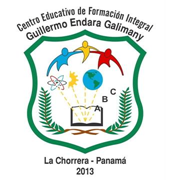 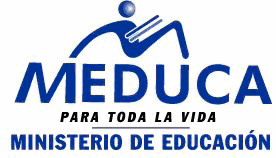 MINISTERIO DE EDUCACIÓNDIRECCIÓN REGIONAL DE EDUCACIÓN DE PANAMÁ OESTECENTRO EDUCATIVO GUILLERMO ENDARA GALIMANY	MODULO DE INGLES	Asignatura: Conversation and Religion			 trimestre: IGrado: 5to                                                                  Semana: 16 al 23 de Marzo del  2020.Teacher: Esilda Diaz                                                  INTRODUCCION: Debido a la globalización y evoluciones tecnológicas a las que el mundo se ha enfrentado por los últimos años, el idioma inglés se ha convertido prácticamente en el idioma principal para la comunicación cultural y de negocios. EL idioma inglés es el idioma oficial en la mayoría de los lugares en el mundo, pues a través de él las distintas culturas pueden intercambiar su historia a los turistas que visitan aquellos lugares exclusivos que representan la cultura de cada país, en conclusión, en el mundo en el que hoy estamos inmersos, es indispensable contar con la lengua inglesa y aún más, si dentro de tus planes ser una persona exitosa en el ámbito laboral.Objetivo: Motivar y crear interés en los alumnos por la asignatura  y refuerza la pronunciación ACTIVITY # 1 : Practice the song count of me by Bruno Mars. ( Summative ) https://www.youtube.com/watch?v=Yc6T9iY9SOUJUST THE FIRST VERS AND CHORUS                             Count On Me 		Bruno MarsIf you ever find yourself stuck in the middle of the sea,
I'll sail the world to find you
If you ever find yourself lost in the dark and you can't see,
I'll be the light to guide youFind out what we're made of
When we are called to help our friends in needYou can count on me like one two three
I'll be there
And I know when I need it I can count on you like four three two
You'll be there
'Cause that's what friends are supposed to do, oh yeahCRITERIAS TO EVALUATEReligion:  ACTIVITY: write by hand about the value of honesty, more than ten lines.4321Criteria: Tone of voicePronunciationSelf- confidenceBody language 